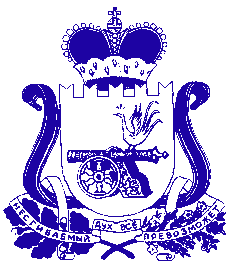 СОВЕТ ДЕПУТАТОВ  ПЕЧЕРСКОГО СЕЛЬСКОГО ПОСЕЛЕНИЯСМОЛЕНСКОГО РАЙОНА СМОЛЕНСКОЙ ОБЛАСТИРЕШЕНИЕот 26 ноября 2021 года                                                                                                    № 50О предоставлении объектамуниципальной собственности                               в аренду.В соответствии с п.9 статьи 17.1 Федерального закона от 26 июля 2006 года № 135-ФЗ «О защите конкуренции»,  решением Совета депутатов Печерского сельского поселения Смоленского района Смоленской от  06 октября 2006 года № 106 «Об утверждении Положения о порядке управления и распоряжения муниципальной собственностью муниципального образования Печерского сельского поселения Смоленского района Смоленской области», решением Совета депутатов Печерского сельского поселения Смоленского района Смоленской области от  28 ноября 2018 года № 33 «Об утверждении порядка определения годовой арендной платы за пользование объектами муниципальной собственности муниципального образования «Смоленский район» Смоленской области», на основании обращения индивидуального предпринимателя Иванушкина Александра Анатольевича от 08.11.2021г.  № 1339, Совет депутатов Печерского сельского поселения Смоленского района Смоленской области,РЕШИЛ:1. Предоставить объект муниципальной собственности муниципального образования Печерского сельского поселения Смоленского района Смоленской области – нежилое  помещение, здание спортивного зала «Атлетик» общей площадью 229.2 кв.м, расположенный по адресу: Смоленская область, Смоленский район, с. Печерск, ул. Минская, д. 23 в аренду, на срок  с 29.11.2021г. по 28.01.2022г. для занятий физической культурой и спортом. .Главы муниципального образования Печерского сельского поселенияСмоленского района Смоленской области                                            Ю.Л. Митрофанов